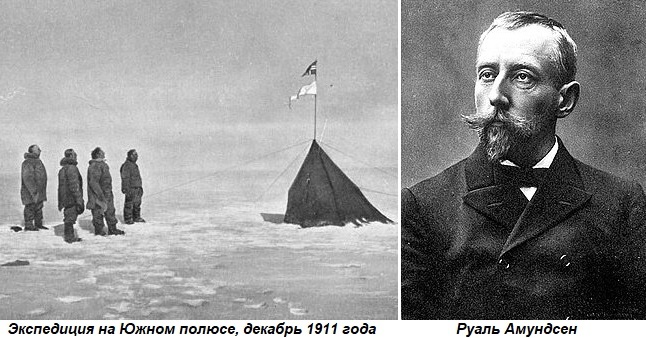 В 19 веке состоялось открытие                шестого материка – Антарктиды.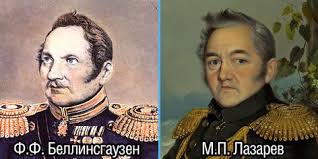 